                                                                                                                ПРОЕКТ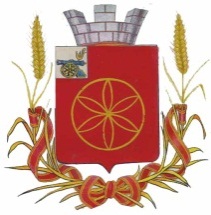 АДМИНИСТРАЦИЯ МУНИЦИПАЛЬНОГО ОБРАЗОВАНИЯРУДНЯНСКИЙ РАЙОН СМОЛЕНСКОЙ ОБЛАСТИП О С Т А Н О В Л Е Н И Е  от  ________    №  ______В соответствии с Порядком разработки и утверждения административных регламентов предоставления муниципальных услуг, утвержденным  постановлением Администрации муниципального образования  Руднянский район Смоленской области от 12.12.2012 № 562 (в редакции постановления Администрации муниципального образования Руднянский район Смоленской области от 10.10.2019 № 418),  руководствуясь Федеральным законом от 27.07.2010 № 210-ФЗ «Об организации предоставления государственных и муниципальных услуг», Уставом муниципального образования  Руднянский район Смоленской области,	Администрация муниципального образования Руднянский район Смоленской области  п о с т а н о в л я е т:1. Внести изменения в Административный регламент исполнения муниципальной услуги «Приватизация  муниципального жилищного  фонда,  расположенного на территории муниципального образования Руднянский район Смоленской области», утвержденный постановлением Администрации муниципального образования Руднянский район Смоленской области от 25.03.2019 года № 118  «Об утверждении Административного регламента предоставления муниципальной услуги «Приватизация  муниципального жилищного  фонда,  расположенного на территории муниципального образования Руднянский район Смоленской области», следующие изменения:1.1. Изложить подраздел 1.3 Административного регламента в следующей редакции:«1.3. Требования к порядку информирования о предоставлении муниципальной  услуги.1.3.1. Информирование заявителей о предоставлении муниципальной  услуги осуществляется посредством:- консультирования сотрудником отдела по экономике, управлению муниципальным имуществом и земельным отношениям Администрации муниципального образования Руднянский район Смоленской области при обращении заявителя в устной форме, по почте, по электронной почте или по телефонной связи;- размещения информационных материалов на официальном сайте муниципального образования Руднянский район Смоленской области в информационно-телекоммуникационной сети «Интернет».1.3.2. Консультации по процедуре предоставления муниципальной   услуги осуществляются по телефонам отдела по экономике, управлению муниципальным имуществом и земельным отношениям Администрации муниципального образования Руднянский район Смоленской области, а также на личном приеме, при письменном обращении.Консультации проводят:- сотрудники отдела по экономике, управлению муниципальным имуществом и земельным отношениям Администрации муниципального образования Руднянский район Смоленской области.1.3.3. Информация о муниципальной  услуге размещается:- на официальном сайте муниципального образования Руднянский район Смоленской области в информационно-телекоммуникационной сети «Интернет»;- в федеральной государственной информационной системе «Единый портал государственных и муниципальных услуг (функций)» (далее – Единый портал), а также в региональной государственной информационной системе «Портал государственных и муниципальных услуг (функций) Смоленской области» (далее – Региональный портал).1.3.4. Размещаемая информация содержит:- извлечения из нормативных правовых актов, устанавливающих порядок и условия предоставления муниципальной услуги;- порядок обращений за получением муниципальной услуги;- перечень документов, необходимых для предоставления муниципальной услуги, и требования, предъявляемые к этим документам;- сроки предоставления муниципальной   услуги; - форму заявления о предоставлении муниципальной   услуги;- текст Административного регламента;- порядок информирования о ходе предоставления муниципальной   услуги;- информацию об отделе по экономике, управлению муниципальным имуществом и земельным отношениям Администрации муниципального образования Руднянский район Смоленской области с указанием места нахождения, графике работы, контактных телефонов, адреса электронной почты, адреса сайта в информационно-телекоммуникационной сети «Интернет».».1.2. Изложить пункт 2.2.1. подраздела 2.2. раздела 2 Административного регламента в следующей редакции:«2.2.1.	Муниципальная услуга предоставляется Администрацией муниципального образования Руднянский район Смоленской области в лице отдела по экономике, управлению муниципальным имуществом и земельным отношениям Администрации муниципального образования Руднянский район Смоленской области.».  1.3. Наименование подраздела 2.6. раздела 2 Административного регламента изложить в следующей редакции:«Исчерпывающий перечень документов, необходимых в соответствии с федеральными и областными нормативными правовыми актами для предоставления государственной услуги, которые находятся в распоряжении государственных органов, органов местного самоуправления и иных организаций и которые заявитель вправе представить по собственной инициативе, и информация о способах их получения заявителями, в том числе в электронной форме, и порядке их представления.».1.4.  Абзац  д)  пункта 2.6.4. подраздела 2.6. раздела 2 признать утратившими силу.1.5. Наименование подраздела 2.12. раздела 2 Административного регламента изложить в следующей редакции:«2.12. Требования к помещениям, в которых предоставляется государственная услуга, к залу ожидания, местам для заполнения запросов о предоставлении государственной услуги, информационным стендам с образцами их заполнения и перечнем документов, необходимых для предоставления каждой государственной услуги, размещению и оформлению визуальной, текстовой и мультимедийной информации о порядке предоставления такой услуги, в том числе к обеспечению доступности для инвалидов указанных объектов в соответствии с законодательством Российской Федерации о социальной защите инвалидов».         1.6. Пункт 2.13.1.подраздела 2.13. раздела 2 изложить в следующей редакции:         «2.13.1. Показателями доступности государственной услуги являются:1) транспортная доступность мест предоставления государственной услуги;2) обеспечение беспрепятственного доступа к помещениям, в которых предоставляется государственная услуга;3) размещение информации о порядке предоставления государственной услуги в информационно-телекоммуникационной сети «Интернет»;4) возможность получения государственной услуги с использованием Единого портала и (или) Регионального портала.5) возможность либо  невозможность  получения   государственной   услуги   в многофункциональном центре предоставления государственных и муниципальных услуг (в том числе в полном объеме), в любом обособленном подразделении органа исполнительной власти, предоставляющего государственную услугу, по выбору заявителя (экстерриториальный принцип).».1.7. Дополнить пункт 2.13.2. подраздела 2.12. раздела 2 подпунктом 4 следующего содержания:4) возможность либо невозможность получения   государственной   услуги   в многофункциональном центре предоставления государственных и муниципальных услуг посредством запроса о предоставлении нескольких государственных и (или) муниципальных услуг в многофункциональных центрах предоставления государственных и муниципальных услуг, предусмотренного статьей 15.1 Федерального закона № 210-ФЗ (далее – комплексный запрос).».1.8. Наименование подраздела 2.14. раздела 2 Административного регламента изложить в следующей редакции: «2.14. Иные требования, в том числе учитывающие особенности предоставления муниципальных услуг в многофункциональных центрах предоставления государственных и муниципальных услуг, особенности предоставления муниципальной услуги по экстерриториальному принципу (в случае, если муниципальная услуга предоставляется по экстерриториальному принципу) и особенности предоставления муниципальных услуг в электронной форме».1.9. Дополнить подраздел 2.14. раздела 2 пунктом  2.14.3. следующего содержания:«2.14.3. Предоставление муниципальной услуги по экстерриториальному принципу не осуществляется.».1.10. Наименование раздела 3 Административного регламента изложить в следующей редакции:«3. Состав, последовательность и сроки выполнения административных процедур (действий), требований к порядку их выполнения, в том числе особенностей выполнения административных процедур (действий) в электронной форме, а также особенностей выполнения административных процедур (действий) в многофункциональных центрах предоставления государственных и муниципальных услуг».1.11. Подраздел 3.1 раздела 3 – признать утратившим силу.1.12. Приложение № 1 к Административному регламенту «Блок-схема предоставления государственной услуги» – признать утратившим силу.1.13. Приложение № 2 изложить в следующей редакции:«Приложение № 2к административному  регламенту предоставления муниципальной услуги «Заключение договоров бесплатной передачи в собственность граждан жилых помещений, находящихся в муниципальной собственности Руднянского городского поселения Руднянского района Смоленской области, занимаемых ими на условиях социального найма» Главе муниципального образованияРуднянский район  Смоленской области                             ______________________________________________                             от гр.________________________________________                                                 (Ф.И.О.)                             проживающего(ей)______________________________                             ______________________________________________                                 (почтовый адрес, N домашнего, рабочего                                                телефонов)ЗАЯВЛЕНИЕо приватизации жилого помещения муниципального жилищного фондамуниципального образования  Руднянский район Смоленской области    Прошу(сим) передать в собственность ___________________________________                                          (совместную, долевую)Занимаемую ____________________ квартиру по адресу ________________________             (мною, нами)___________________________________________________________________________    В указанной квартире проживаю(ем) с  ____  года,  один  (одна),  вместес семьей, состоящей из __ человек.    Подлинность подписей верна ____________________________________________                                  (подпись должностного лица, принявшего                                                 документы)    Состав семьи _____________________ человек.    Общая площадь квартиры ___________________________ кв. м.    Число комнат ___________________.    Ордер N ____________ от ___________________ выдан ____________________.    1. Служебная площадь,  общежитие,  коммунальная  квартира,  квартира  взакрытом воен. городке (нужное подчеркнуть).    2. Аварийное    состояние,    не   отвечающее   санитарно-гигиеническими противопожарным нормам, ветхое, подлежит капитальному ремонту (да, нет).    3. Дом памятник истории и культуры (да, нет).    За  указание  неправильных   сведений   подписавшие   заявление   несутответственность по закону.    Перечисленные в таблице N 1 граждане  ранее  не  приобретали  бесплатнов собственность жилье.	Я согласен (на) на обработку (сбор, систематизацию, накопление, хранение, уточнение, использование и передачу) персональных данных в соответствии с Федеральным законом «О персональных данных» в Администрацию муниципального образования Руднянский район Смоленской области.	Способ получения результата предоставления муниципальной услуги: (при личном обращении в Администрацию, почтовым отправлением на адрес:______________________на электронный адрес:e-mail_____________________________)(нужное подчеркнуть) Подпись должностного лица, принявшего документы _______________________Регистрационный номер заявления________  .».1.15. Приложение № 3 изложить в следующей редакции:      «Приложение № 3 к административному  регламенту предоставления муниципальной услуги «Заключение договоров бесплатной передачи в собственность граждан жилых помещений, находящихся в муниципальной собственности Руднянского городского поселения Руднянского района Смоленской области, занимаемых ими на условиях социального найма» Утверждаю:Глава муниципального образованияРуднянский район Смоленской области________________________________                  (инициалы, фамилия)ДОГОВОР о бесплатной передаче в собственность граждан занимаемых квартир(жилых домов) в государственном и муниципальном жилищном фонде ________________(место составления договора)_________________________                                                                                                       (число, месяц, год - прописью)Администрация муниципального образования Руднянский район Смоленской области, в лице Главы муниципального образования Руднянский район Смоленской области ______________________, действующего  на  основании Устава, утвержденного решением Руднянского районного представительного Собрания ______________, с одной стороны, и гражданин _____________________________________ _______________________________________________________________________, (фамилия, имя, отчество, год рождения, паспорт  квартиросъемщика, а при условии приобретения жилья семьей в совместную или долевую собственность, фамилии,  имена, отчества, год рождения прописанных членов семьиквартиросъемщика, членов его семьи, проходящих действительную военную службу, обучающихся в ВУЗах, техникумах, в ПТ и находящихся в командировке, имеющих бронь на жилье и их адрес)с другой стороны, на основании __________________________________________заключили настоящий договор о нижеследующем:          1. Администрация муниципального образования Руднянский район Смоленской области бесплатно передает в _________________________________                                                                                      (в личную, совместную, долевую)собственность, а гражданин  __________________________________________________________________                                                      (фамилия, имя, отчество граждан, приобретающих жилье)безвозмездно получает(ют) квартиру (дом), находящуюся в __________________ по              ул. ______________ дом ______ кв. ______, состоящую из ______ комнат, общей площадью _____ квадратных метров.б) жилой дом ________________________ общим размером ______ кв. метров,                                      (материал стен)в том числе жилой ______ кв. метров с надворными постройками по адресу: ______________________________________________________________________________                                                                        (город, поселок, село, улица, номер)________________________________________________________________________                                   (при долевой собственности указывается конкретная доля каждого члена семьи)________________________________________________________________________________________________________________________________________________2. Права собственности, т.е. права и обязанности, связанные с владением, пользованием и распоряжением квартирой, у граждан возникает с момента регистрации настоящего договора в Регистрационной палате.3. В случае смерти собственника квартиры  все права и обязанности по настоящему договору переходят к его наследникам на общих основаниях.4. Пользование квартирой осуществляется собственником в соответствии с действующим законодательством в Российской Федерации правилами пользования жилыми помещениями, содержания жилого дома и придомовой территории.5. Собственник осуществляет эксплуатацию и ремонт квартиры, производит оплату предоставляемых жилищно-коммунальных услуг, несет бремя содержания общего имущества в многоквартирном доме в соответствии с требованиями Жилищного кодекса Российской Федерации, других законодательных актов Российской Федерации.6. Администрация осуществляет контроль за использованием и сохранностью квартир многоквартирных домов муниципального жилищного фонда, соответствием жилых помещений данного фонда установленным санитарным техническим правилам и нормам, иным требованиям  в рамках законодательства Российской федерации.7. Договор может быть расторгнут только по обоюдному соглашению сторон, его заключивших, или по решению суда, в случае невыполнения условий договора одной из сторон, его подписавших.8. Квартира не может быть изъята у собственника, кроме как по решению суда, в случаях, предусмотренных законом.9. Расходы, связанные с оформлением договора, производятся за счет получателя квартиры.10. Настоящий договор составлен в 3 (трех) экземплярах, из которых первый хранится в делах органа, выдавшего договор, второй передается в Регистрационную палату, третий участнику приватизации квартиры.Подписи:Глава муниципального образования Руднянский район  Смоленской области                                        _________________Граждане                                                                                            _________________М.П.Договор зарегистрирован Администрацией муниципального образования Руднянский район Смоленской области Регистрационный номер    _______    «___» _______________ г.».2.  Настоящее постановление вступает в силу после его официального опубликования в соответствии с Уставом муниципального образования Руднянский район Смоленской области.Глава  муниципального образования                        Руднянский район Смоленской области                                                 Ю.И. Ивашкин     О внесении изменений в Административный регламента    исполнения      муниципальной услуги      «Приватизация    муниципального жилищного     фонда,     расположенного  на территории    муниципального  образования Руднянский район Смоленской области»N  Ф.И.О. квартиросъемщика,  
членов его семьи, в т.ч.  
проходящих действит.    
военную службу, обучающ. в 
ВУЗах и др. учебн.     
заведениях, находящихся в 
командировке, имеющих броньРодственные
отношения Доля каждого
члена семьи 
(при долевой
собств.)  Подписи     
совершеннолетних
членов семьи,  
подтверждающих 
согласие на   
приватизацию  1  2  3  4  N  Ф.И.О.     Дата  
рожденияРодственные  
отношения к  
квартиросъемщ.Данные паспорта   Данные паспорта   Дата  
пропискиN  Ф.И.О.     Дата  
рожденияРодственные  
отношения к  
квартиросъемщ.серия, Nкем и когда
выдан   Дата  
прописки1  2  3  4  